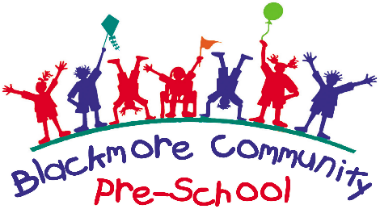 Pre-School Manager Personal Specification Minimum of Level 3 qualification in Early Years Education and Childcare Minimum of two years’ experience of working in a senior role in an early years setting, or at least two years other suitable experience. To have an up to date knowledge of Early Years Foundation Stage and the ability to fully implement all of its requirementsTo plan and implement a pre-school curriculum, taking into account the SEN Code of Practice, child protection procedures and equal opportunity considerationsTo work with parents and encourage their involvementTo designate tasks To work on own initiativeThe ability to work with a committee. To lead and manage a team to deliver high standards and results. The ability to support the development of his/her team through regular discussion and team meetings which encourage two way communication and sharing of ideas and expectations.A commitment to quality in all areas, with a high level of motivation and enthusiasm. Excellent communication skills both written and verbalStrong people management skills with the ability to lead and motivate a team Friendly, flexible approachConfident Strong organisational skills A satisfactory enhanced DBS check which confirms suitability to work with childrenKnowledge of Key worker systems and record keepingKnowledge of safeguarding children procedures with Safeguarding Level 3 training desirableKnowledge, understanding and commitment to equal opportunitiesA valid paediatric first aid certificate A valid food hygiene certificate Local resident or currently UK driving licence and car or access to car as rural setting.